       St. Patrick’s National School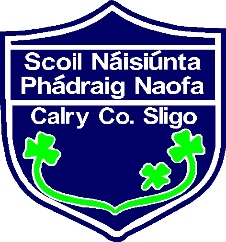                                          Rules of the School Safety: For my own safety and that of others I should: Be careful coming to and going from school. Always walk while in the school building. Remain seated at all times in class and while eating lunch. Always show respect for my fellow pupils. Bring a note of explanation following absences.  Never leave the school grounds without the permission of the Principal. Caring for myself: Respect myself and my property, always keeping my school bag, books and copies in good order. Always be in the school at 9.15 a.m. Show respect for my school and be proud to wear the complete school uniform every day. Always be aware of my personal cleanliness. Always bring a sensible, nutritional lunch to school. Crisps, fizzy drinks, chocolate bars, Sweets and chewing gum are not permitted. Always do my best in school by listening carefully, working as hard as I can and by completing my homework.  Caring for others: Be kind and respectful to teachers, staff members and fellow pupils by being mannerly and polite, by taking turns and by lining up properly in my class line. Behave well in class so that my fellow pupils and I can learn. Always keep my school clean by bringing unfinished food and drinks home.Show respect for the property of my fellow pupils, the school building and grounds. Be truthful and honest at all times. Never bully others.  Never allow others to bully me and if it happens tell my parents and my teacher.  Bullying is always unacceptable. When attending St. Patrick’s National School, I agree to follow the above school rules. Pupil’s Signature: _____________________ Parent 1/Guardian Signature: ____________________  Parent 1/Guardian Signature: _____________________ Date: ______________________St. Patrick’s National SchoolSports Code of Conduct Players from opposing teams. Shake hands before and after the match. Treat our opponents with respect. Wish them well whether they win or lose. Never deliberately hit an opponent. Never lose my temper. Our Own Team Coaches. Respect our own team coaches. If I’m not picked to play in a match, I shouldn’t complain. Never use bad language. Never be cheeky or back answer our own team coaches. If our own team coach is giving a pep talk or advising us, I should not interrupt. Supporters and Coaches of Other Teams. Respect adults supporting and coaching other teams. Not use bad language. Never give cheek to them. Wish them well if I meet them after a game. Fellow players. Respect our fellow players and treat them as part of a team. The team includes the players and the substitutes – the full panel. Show loyalty to everyone on our team. Encourage my team mates and support them, even when they make mistakes. Remember my team mates are always trying their best. Referees. Respect the referee as he/she is in charge of the match. Never give cheek or use bad language to the referee. Remember that I can never change a referee’s decision no matter what I say or do/a referee’s decision is always final. If the referee’s decision seems unfair, I should not give out, sulk, blame other people; instead get on with the game. Shake hands with the referee and thank him/her after the game. When participating in sport organised by St. Patrick’s National School, I agree to follow the above Code of Conduct. Pupil’s Signature: ______________________________ Parent 1/Guardian Signature: ____________________  Parent 1/Guardian Signature: ____________________Date: ________________________________________Anti-Bullying PledgeI __________________________, pupil of St. Patrick’s National School, agree to join together with my fellow pupils to stop bullying.BY SIGNING THIS PLEDGE, I AGREE TO:Treat others respectfully.Try to include those who are left out.Refuse to bully others.Refuse to watch, laugh or join in when someone is being bullied.Tell an adult.Help those who are being bullied.Signed: ___________________________ Date: ______________________